                                   РОССИЙСКАЯ ФЕДЕРАЦИЯ                                      ОРЛОВСКАЯ ОБЛАСТЬ           ВЕРХОВСКИЙ РАЙОНАДМИНИСТРАЦИЯ   КОРСУНСКОГО СЕЛЬСКОГО  ПОСЕЛЕНИЯПОСТАНОВЛЕНИЕ от 23 октября  2023 г.                                           №  26                                                   «Об утверждении Положения о порядке осуществления казначейского сопровождениясредств в случаях, предусмотренных Бюджетным кодексом  Российской Федерации»В соответствии с пунктом 5 статьи 242.23 Бюджетного кодекса Российской Федерации, постановлением Правительства Российской Федерации от 01 декабря 2021 года № 2155 «Об утверждении общих требований к порядку осуществления финансовыми органами субъектов Российской Федерации (муниципальных образований) казначейского сопровождения средств в случаях, установленных Бюджетным кодексом Российской Федерации», администрация  Корсунского  сельского поселения Верховского района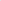 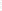 ПОСТАНОВЛЯЕТ:Утвердить прилагаемое Положение о порядке осуществления казначейского сопровождения средств в случаях, предусмотренных Бюджетным кодексом Российской Федерации.Контроль за исполнением данного постановления оставляю за собой.Глава  Корсунского сельского поселения               __________ О.А. ГончароваПриложение к постановлению администрации        от 23 октября 2023 года № 26Положение о порядке осуществления казначейского сопровождения средств в случаях, предусмотренных Бюджетным кодексом Российской ФедерацииНастоящее Положение устанавливает порядок осуществления финансовым отделом администрации Корсунского сельского поселения Верховского района Орловской области казначейского сопровождения средств, предоставляемых участникам казначейского сопровождения из бюджета муниципального района, определенных в соответствии со статьей 242.26 Бюджетного кодекса Российской Федерации (далее соответственно целевые средства, муниципальный участник казначейского сопровождения).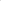 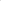 Казначейское сопровождение целевых средств осуществляется на основании муниципальных контрактов (договоров) о поставке товаров, выполнении работ, оказании услуг (далее — муниципальный контракт) согласно пункту 5 статьи 242.23 Бюджетного кодекса.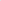 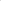 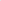 Операции с целевыми средствами осуществляются на лицевых счетах муниципальных участников казначейского сопровождения в соответствии с общими требованиями, установленными Федеральным казначейством согласно пункту 9 статьи 220.1 Бюджетного кодекса (далее лицевой счет), и с соблюдением муниципальными участниками казначейского сопровождения условий ведения и использования лицевого счета (режима лицевого счета), указанного в пункте З статьи 242.23 Бюджетного кодекса.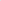 При открытии лицевых счетов и осуществлении операций на указанных лицевых счетах бюджетный мониторинг осуществляется в соответствии со статьей 242.13-1 Бюджетного кодекса.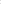 Операции с целевыми средствами проводятся на лицевых счетах после осуществления санкционирования указанных операций в соответствии с постановлением Правительства Российской Федерации от 1 декабря 2021 года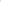 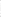 № 2155 «Об утверждении общих требований к порядку осуществления финансовыми органами субъектов Российской Федерации (муниципальных образований) казначейского сопровождения средств».Расширенное казначейское сопровождение осуществляется в случаях и порядке, установленных Правительством Российской Федерации в соответствии с пунктом 3 статьи 242,24 Бюджетного кодекса Российской Федерации.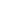 Взаимодействие при осуществлении операций с целевыми средствами, а также при обмене документами между муниципальными участниками казначейского сопровождения, осуществляется в электронном виде в соответствии с заключаемым соглашением, а в случае отсутствия возможности — на бумажном носителе.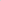 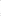 